Entry Supervisor/Foreman(please print)__________________________________________________________Authorized Entrant(s) (please print)______________________________________________________________Authorized Attendant(s) (please print)____________________________________________________________Backup Personnel(please print)________________________________________________________________1. Atmospheric Checks:	Time		                                    				Oxygen		                                    %				Explosive	                                    % L.F.L.				Toxic		                                    PPM1a. Testers Signature:_____________________________________2. Source isolation (No Entry):Pumps or lines blinded, disconnected, or blocked		N/A	Yes	No3. Ventilation Modification: 				Mechanical			N/A	Yes	No				Natural Ventilation only		N/A	Yes	No4. Atmospheric check after isolation and ventilation	Oxygen	_______%	>19.5%				Explosive______L.F.L.<10%							Toxic_________PPM <10PPM H (2) S							Time_______________4a. Testers Signature:_________________________5.Communication Procedures:_____________________________________________________6.Rescue Procedures:_____________________________________________________________________________________________________________________________________________________________________________________________________________________________7. Entry, standby, and backup persons:	Successfully completed required training		Yes		No	Is it current?					Yes		No8. Equipment:	Direct reading gas monitor tested			N/A	Yes	No	Safety harnesses and lifelines	for entry and standby persons			N/A	Yes	No	Hoisting equipment				N/A	Yes	No	Powered communications			N/A	Yes	No	SCBA's for entry and standby persons		N/A	Yes	No	Protective Clothing				N/A	Yes	No	All electric equipment listed, Class I, Division I, Group D and Non-sparking tools			N/A	Yes	No9. Periodic Atmospheric Test:We have reviewed the work authorized by this permit and the information contained herein. Written instructions and safety procedures have been received and are understood.  Entry cannot be approved if any squares are marked in the "No" column.  This permit is not valid unless all appropriate items are completed.Authorized Entrant(s) (signature(s)_______________________________________________________Authorized Attendant(s) (signature(s) _____________________________________________________Backup Personnel(signature(s)__________________________________________________________Permit and Check List Prepared By:  (Entry Supervisor/Foreman)____________________________Approved and Review By:  (Authorized Site Supervisor/Foreman)____________________________This permit to be posted at entry location at job site. At job completion. Make copy for Site Supervisor/Foreman. Return job site original to Job Site Foreman and turn in to Project manager to be file with the job file.Copy:	(Project Manager)Contact rescue personnel by local fire department in the event of an emergency. Notice:	If any of the above questions are answered "no" do not enter.  Contact your immediate supervisor.Job Location____________________________________________________________Entry Supervisor/Foreman Signature:_______________________Date:________Date and Time Issued____________________Date and Time Expires:____________________Job site:____________________Job Superviso/Foreman:____________________Equipment to be worked on:______________________________________________________________________________________________________________________________Equipment to be worked on:______________________________________________________________________________________________________________________________Work to be performed:______________________________________________________________________________________________________________________________Work to be performed:______________________________________________________________________________________________________________________________Oxygen:_____%Explosive_____%Toxic:_____%Time:________Oxygen:_____%Explosive_____%Toxic:_____%Time:________Oxygen:_____%Explosive_____%Toxic:_____%Time:________Oxygen:_____%Explosive_____%Toxic:_____%Time:________Oxygen:_____%Explosive_____%Toxic:_____%Time:________Oxygen:_____%Explosive_____%Toxic:_____%Time:________Oxygen:_____%Explosive_____%Toxic:_____%Time:________Oxygen:_____%Explosive_____%Toxic:_____%Time:________Oxygen:_____%Explosive_____%Toxic:_____%Time:________CONFINED SPACE PRE-ENTRY CHECKLIST(Appendix 4C)(Post at Point of Entry)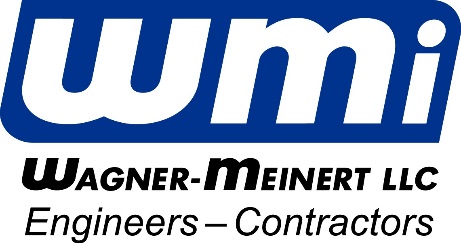 1.Unsafe conditions for removing an entrance cover are eliminated.YesNo2.Entrance openings are guarded to prevent workers and objects from falling into the space.YesNo3.Oxygen content tested and suitable for entry.YesNo4.Flammable gases and vapors tested and space suitable for entry.YesNo5.Potential toxic air contaminants tested and space suitable for entry.YesNo6.Forced-air ventilation has eliminated any hazardous atmosphere.YesNo7.Forced-air ventilation ventilates the immediate area where work is performed.YesNo8.Forced-air ventilation continues until all workers have left the space.YesNo9.All test results are documented.YesNo10.Air supply for the forced-air ventilation is clean and does not increase hazards in the space.YesNo11.Atmosphere inside the space is periodically tested as necessary.YesNo12.The employer has taken the required pre-entry procedures through a written certification process.YesNo13.Certification includes date, location of space and the signature of the certifying person.YesNo14.The emergency phone number list has been established.YesNo15.The employer has verified that the space is safe for entry.YesNoRevision / Review HistoryRevision / Review HistoryRevision / Review HistoryRevision / Review HistoryRevisionDateAuthorized ByChanges19/11/2000Safety DirectorNew Program21/15/2001Safety DirectorAnnual Review31/10/2002Safety DirectorAnnual Review41/11/2003Safety DirectorAnnual Review51/15/2004Safety DirectorAnnual Review61/10/2005Safety DirectorAnnual Review76/27/2006Safety DirectorAnnual Review89/6/2007Safety DirectorAnnual Review98/23/2010Safety DirectorAnnual Review1010/3/2012Safety DirectorAnnual Review1111/10/2012Safety DirectorAnnual Review129/25/2013Safety DirectorAnnual Review136/13/2016Safety DirectorAnnual Review-Updated and new format136/30/2017Safety DirectorAnnual Review137/01/2018Safety DirectorAnnual Review136/7/2019Safety DirectorAnnual Review